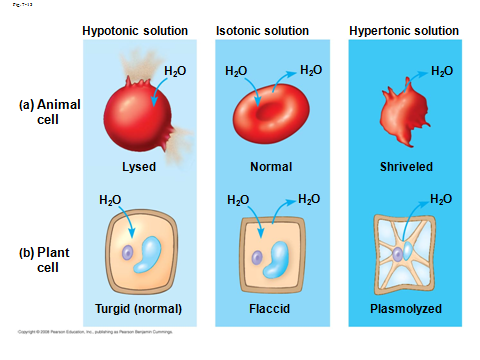 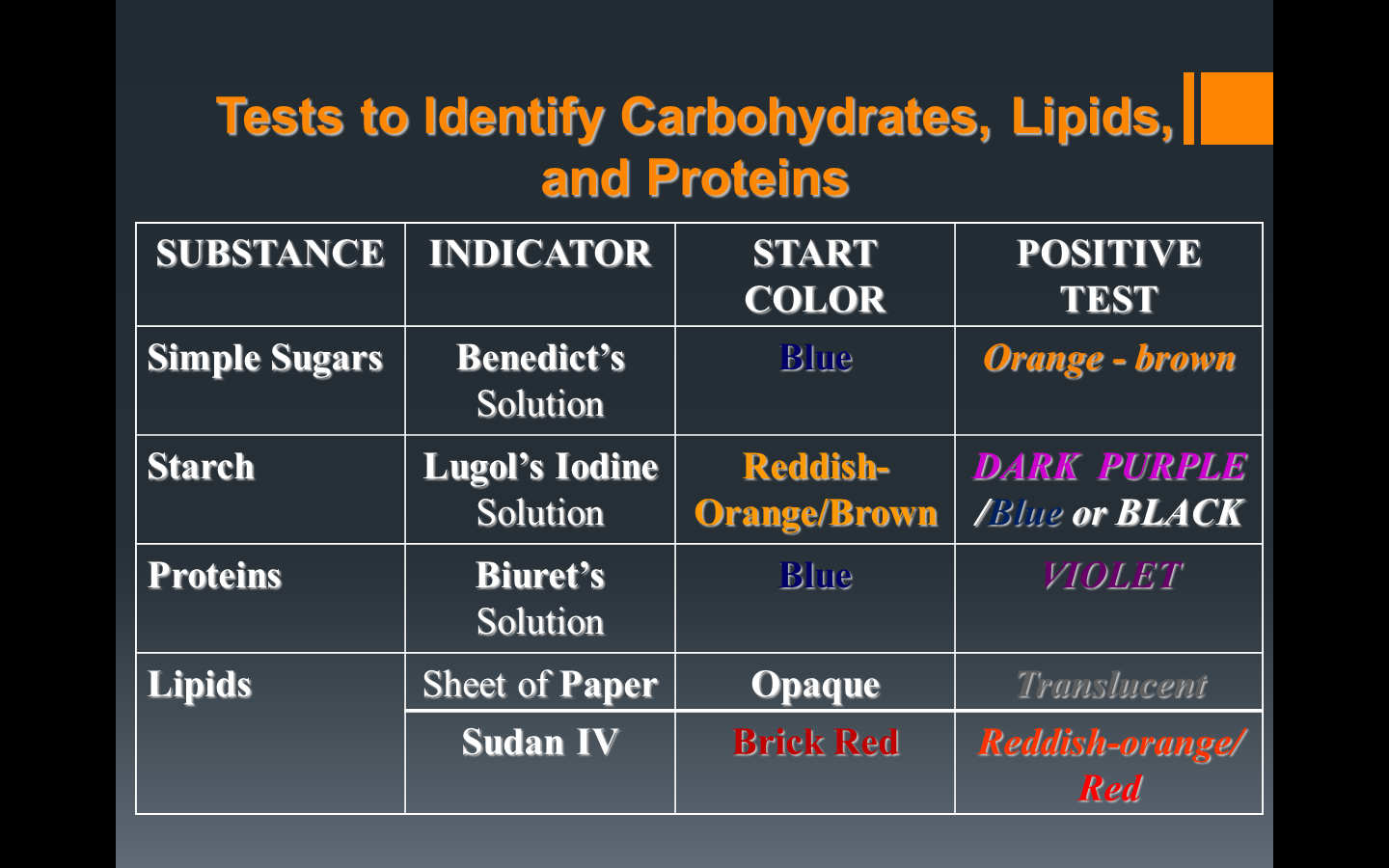 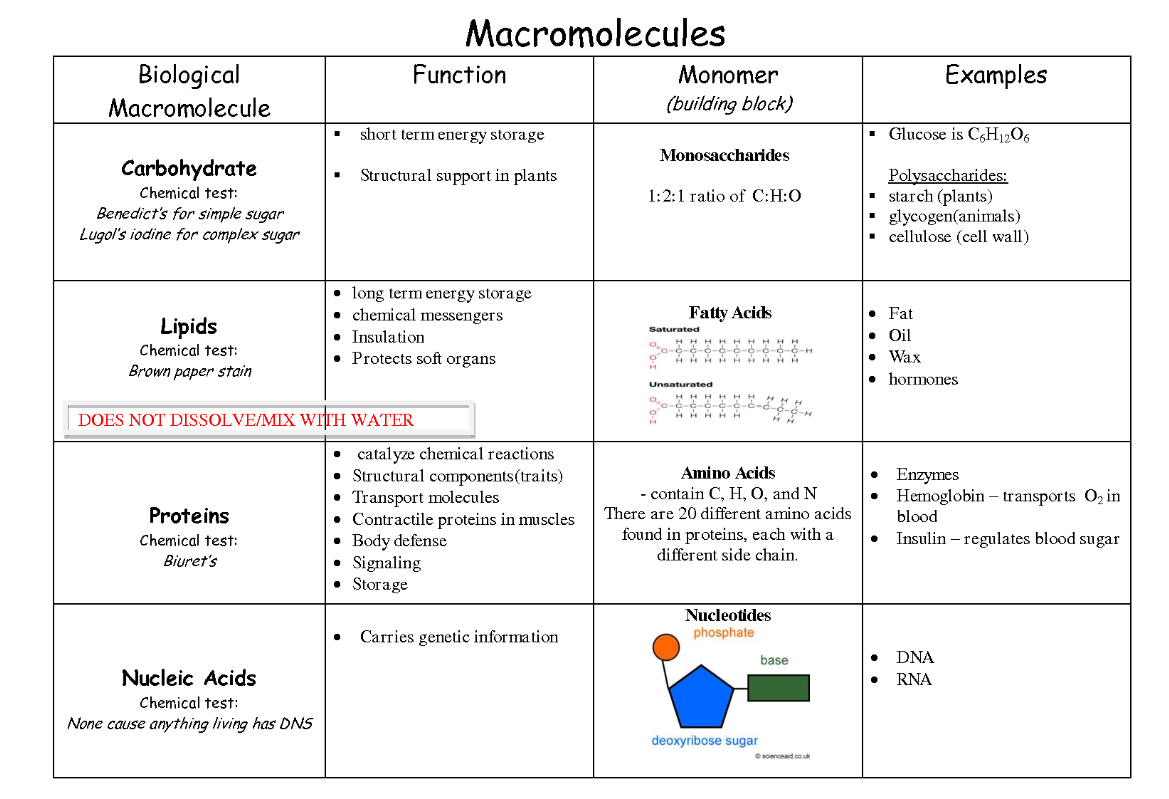 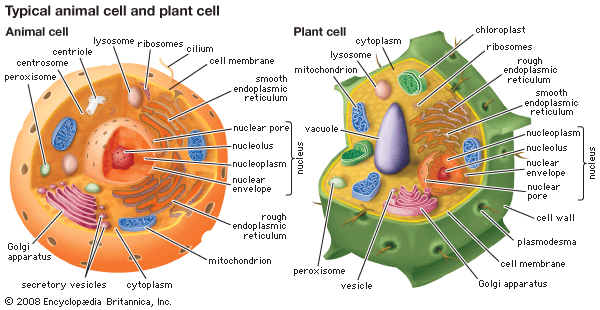 See page 199 in the textbook for the functions of the cell organelles 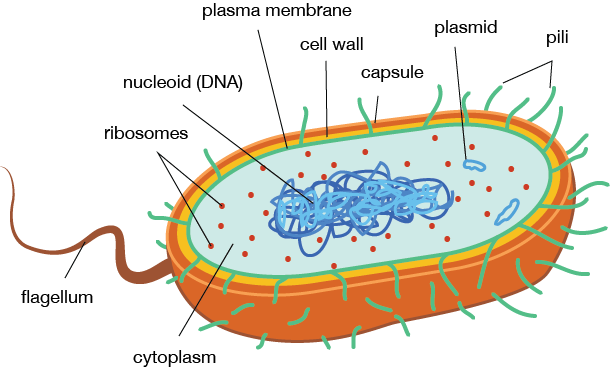 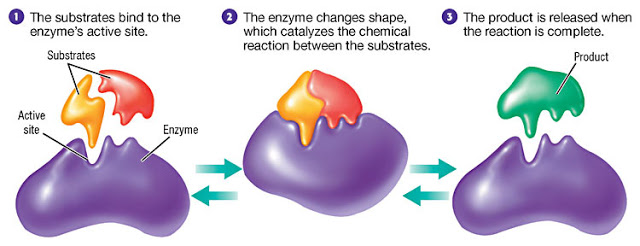 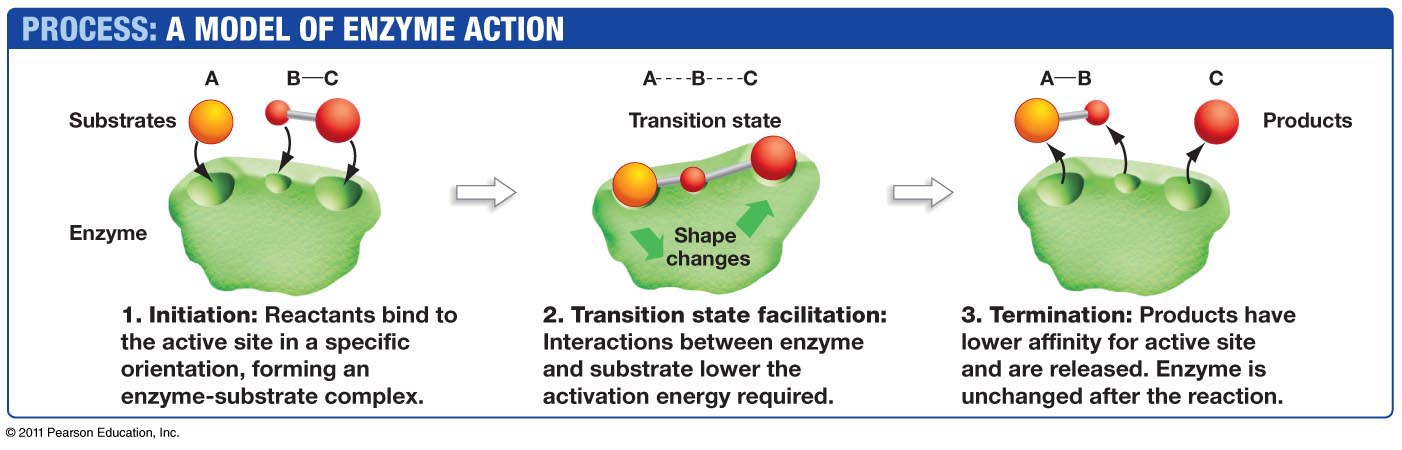 Tonicity of Solution Concentration of Solute (outside of cell) Water (outside of cell) Net Movement End Product  Isotonic Same as cell Same as cell None None HypotonicLess than cell More than cell Cell gains waterSwells, turgor pressureHypertonicMore than cell Less than cell Cell loses waterShrinks plasmolysis